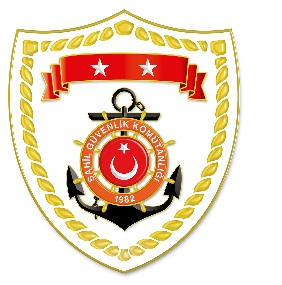 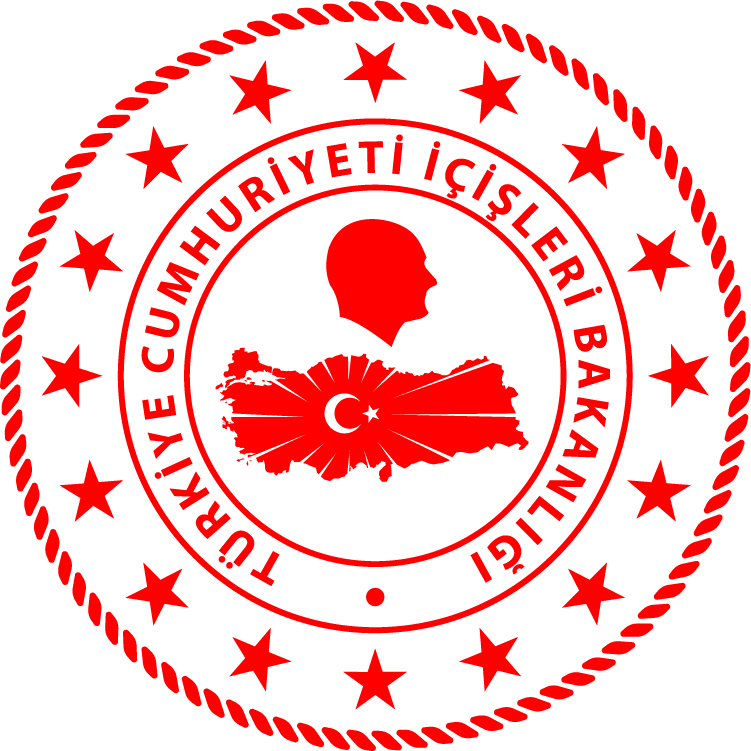 SG Ege Deniz Bölge KomutanlığıS.NoTARİHMEVKİ VE SAATDÜZENSİZ GÖÇ VASITASIYAKALANAN TOPLAM DÜZENSİZ GÖÇMEN KAÇAKÇISI/ŞÜPHELİYAKALANAN TOPLAM DÜZENSİZ GÖÇMEN SAYISIBEYANLARINA GÖRE YAKALANAN
 DÜZENSİZ GÖÇMEN/ŞAHIS UYRUKLARI102 Aralık 2022MUĞLA/Bodrum20.15Lastik Bot1 Türkiye137 Filistin, 6 Yemen203 Aralık 2022MUĞLA/Bodrum01.25Lastik Bot-53 Mali, 1 Nijerya, 1 Kamerun303 Aralık 2022MUĞLA/Bodrum03.25Lastik Bot-3714 Kongo, 7 Angola, 5 Filistin, 3 Gine, 3 Orta Afrika, 2 Mali, 2 Haiti, 1 Bangladeş404 Aralık 2022MUĞLA/Bodrum01.00Lastik Bot-3331 Filistin, 2 Suriye504 Aralık 2022MUĞLA/Bodrum07.35Lastik Bot-1818 Filistin